 		Corporate Events Agreement: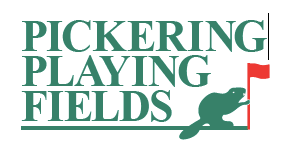 Name:______________________________	Phone Number:___________________________E-mail:____________________________			 ____________________________Requested Date of Event:______________________ Number of Guests: ___________ (Max: 100, Min: 15)Time Start: ___________________		End:_________________ May we use your event photos for marketing materials and on our website? Yes___ No____ Event Details & Special Requests:_____________________________________________________________________________________________________________________________________________________________________________________________________________________________________________________________________________________________________________________Deposit: All events require a $100 non-refundable deposit in order to secure a date. This will be taken off your final bill.No events will be moved base on the forecast. If you wish to do so, this will result in loss of deposit. If it is actually raining for your event, you may choose another date and deposit will be honoured.Method of payment: Cash_____ Credit _____ Debit ______Credit Card Number: ______________________________________ Expiry Date:____________Signature:____________________________________ Date: ____________________________Base Package                  $20. 00 + taxIncludes:                                                 Per Person18 Holes of Mini PuttTwo Batting Cage RentalsBeach Volleyball Court RentalComplimentary Bottled WaterPatio UmbrellasUse of patio area and seatingGarbage and recycle disposalExtrasSmall Ice Cream               $1.00 / PersonLarge Ice Cream              $2.00 / PersonBeer Tickets                     $4.00 EachCider or Cooler                $6.00 EachAdditional Information:Please inquire about catering options